Reformierte Kirchen Bern-Jura-SolothurnSuchergebnisse für Neuanschaffungen vom "27.02.2024" bis zum "28.03.2024"Einschränkungen: Medientyp "Bilderbuch"Autor / TitelJahrMedientypSignatur / Standort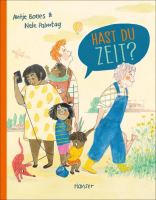 Bones, Antje 1970-Hast du Zeit?2024BilderbuchZeit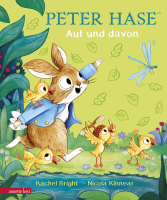 Bright, Rachel 1979-Peter Hase : Auf und davon2024BilderbuchFamilie.Familienalltag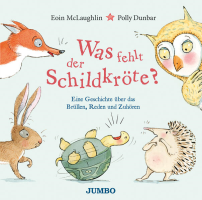 McLaughlin, EoinWas fehlt der Schildkröte? : Eine Geschichte über das Brüllen, Reden und Zuhören2024BilderbuchGefühle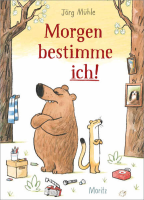 Mühle, Jörg 1973-Morgen bestimme ich!2024BilderbuchKonflikte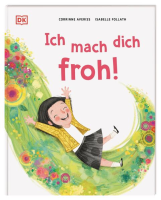 Averiss, CorrinneIch mach dich froh!2023BilderbuchGenerationen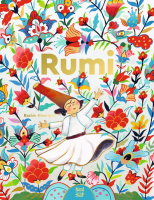 Rashin KheiriyehRumi : Dichter der Liebe2023BilderbuchDas besondere Bilderbuch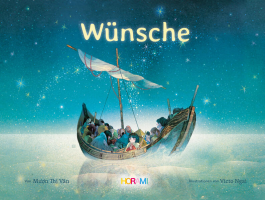 Văn, Mượn ThịWünsche2023BilderbuchFremde Welten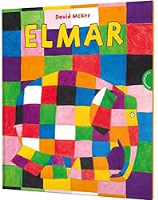 McKee, David 1935-2022Elmar : grosses Format2022BilderbuchFarben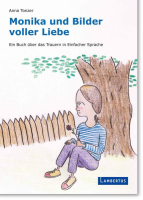 Tonzer, AnnaMonika und Bilder voller Liebe : Ein Buch über das Trauern in Einfacher Sprache2022BilderbuchAbschied. Tod. Trauer